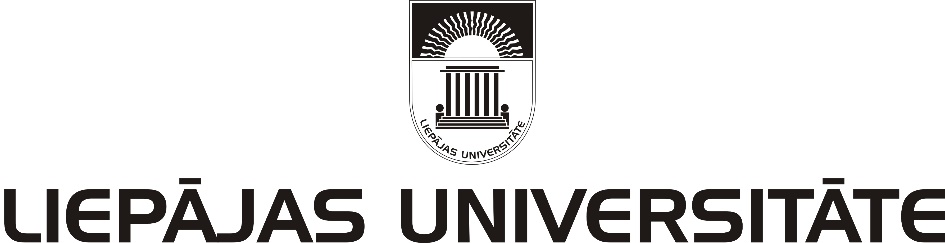 APSTIPRINĀTSar LiepU rektores p.i. 28.02.2022. rīkojumu Nr. 14-vIekšējās trauksmes celšanas noteikumi Liepājas UniversitātēIzdoti saskaņā ar Trauksmes celšanas likuma 5.panta pirmo daļuVispārīgie jautājumiNoteikumi nosaka kārtību, kādā Liepājas Universitātē (turpmāk - LiepU) darbinieks vai cita fiziska persona, kura LiepU sniedz pakalpojumu, dibina tiesiskās attiecības vai esot praksē, informē par iespējamu pārkāpumu (turpmāk – trauksmes cēlējs).Noteikumos lietotie termini atbilst terminiem, kas noteikti Trauksmes celšanas likumā (turpmāk - Likums).LiepU atbildīgā persona trauksmes celšanas jautājumos ir LiepU juriskonsulte Ināra Freidenfelde (tās prombūtnes laikā – juriskonsulte Inese Cipriķe) (turpmāk – Atbildīgā persona).LiepU nodrošina trauksmes cēlēja un tā identitātes aizsardzību, trauksmes cēlēja ziņojumā minētās personas identitātes aizsardzību saskaņā ar Likumā noteikto. Trauksmes cēlēja personas datiem, ziņojumam un tam pievienotajiem rakstveida vai lietiskajiem pierādījumiem, kā arī trauksmes cēlēja ziņojuma izskatīšanas materiāliem ir ierobežotas pieejamības informācijas statuss.Trauksmes cēlēja ziņojuma iesniegšanas kārtībaTrauksmes cēlējs informāciju par iespējamu pārkāpumu (turpmāk - iesniegums) sniedz, aizpildot trauksmes cēlēja ziņojuma veidlapu (pielikums). Trauksmes cēlēja ziņojuma veidlapa un cita informācija par iekšējo trauksmes celšanas sistēmu tiek publicēta LiepU oficiālajā tīmekļa vietnē www.liepu.lv.Trauksmes cēlējs var iesniegt iesniegumu, izmantojot LiepU izveidoto sistēmu, nosūtot iesniegumu:atbildīgai personai slēgtā aploksnē ar norādi “Trauksmes cēlēja ziņojums”; nosūtot Atbildīgai personai uz elektronisko pasta adresi ar norādi “Trauksmes cēlēja ziņojums”;ievietojot to ziņošanas pastkastē, kura izvietota ēkā Lielā ielā 14, Liepājā, 1.stāvā;nosūtot LiepU elektroniski uz e-pastu trauksmescelsana@liepu.lv vai pa pastu ar norādi “Trauksmes cēlēja ziņojums”;attīstības direktoram, ja iesniegumu sniedz par Atbildīgo personu.Ja trauksmes cēlējs iesniegumu Atbildīgai personai sniedz klātienē mutvārdos, Atbildīgā persona to trauksmes cēlēja klātbūtnē noformē rakstveidā, aizpildot trauksmes cēlēja ziņojuma veidlapu.Ja trauksmes cēlējs iesniegumu iesniedz, izmantojot šajos noteikumos un Likumā neminētus citus saziņas veidus, LiepU darbinieks saņemto iesniegumu nekavējoties nodod Atbildīgai personai, to nereģistrējot LiepU lietvedības un elektronisko dokumentu vadības sistēmā.Atbildīgā persona, saņemot trauksmes cēlēja ziņojumu, reģistrē to Trauksmes cēlēju ziņojumu reģistrā.Trauksmes cēlēja ziņojuma izskatīšanas kārtībaSaņemot iesniegumu par jautājumu, kurš pilnībā vai daļēji ir LiepU kompetencē, Atbildīgā persona nekavējoties, bet ne vēlāk kā septiņu dienu laikā nosūta trauksmes cēlējam ziņojuma saņemšanas apstiprinājumu un izvērtē trauksmes cēlēja ziņojuma pirmšķietamo atbilstību Likumā noteiktajām trauksmes celšanas pazīmēm un pieņem lēmumu par iesnieguma atzīšanu vai neatzīšanu par trauksmes cēlēja ziņojumu. Par pieņemto lēmumu Atbildīgā persona informē trauksmes cēlēju triju dienu laikā no lēmuma pieņemšanas dienas.Šo noteikumu 11.punktā minēto apstiprinājumu un lēmumu Atbildīgā persona nesūta, ja trauksmes cēlējs to lūdzis, veicot atbilstošu atzīmi trauksmes cēlēja ziņojuma veidlapā vai pastāv aizdomas, ka trauksmes cēlēja identitāte tiks atklāta.Ja iesniegums nav LiepU kompetencē, Atbildīgā persona to septiņu dienu laikā no iesnieguma saņemšanas dienas pārsūta izskatīšanai pēc piekritības citai iestādei un informē par to rakstveidā trauksmes cēlēju.Ja iesniegums nav atzīts par trauksmes cēlēja ziņojumu, Atbildīgā persona normatīvajos aktos noteiktajā kārtībā virza tā izskatīšanu atbilstoši tā saturam, veicot atzīmi Trauksmes cēlēju ziņojumu reģistrā, ka iesniegums sākotnēji tika iesniegts kā trauksmes cēlēja ziņojums, bet par tādu nav atzīts. Pēc tam, kad personas iesniegums atzīts par trauksmes cēlēja ziņojumu, Atbildīgā persona pseidonimizē personas datus vai citu informāciju, kas atklāj trauksmes cēlēja identitāti, un pseidonimizētu trauksmes cēlēja ziņojumu nodot LiepU rektoram.Gadījumā, ja trauksmes cēlēja ziņojumu iesniedz par LiepU rektoru, Atbildīgā persona pseidonimizē personas datus vai citu informāciju, kas atklāj trauksmes cēlēja identitāti, un pseidonimizētu trauksmes cēlēja ziņojumu nosūta LiepU Padomei.Trauksmes cēlēja ziņojumu pēc būtības izskata ar LiepU rektora rīkojumu izveidota komisija. Izskatot trauksmes cēlēja ziņojumu, komisijai ir tiesības pieprasīt un saņemt tā izskatīšanai nepieciešamo informāciju un paskaidrojumus.Ja trauksmes cēlēja ziņojuma izskatīšanas laikā konstatēts pārkāpums, kura izskatīšana nav LiepU kompetencē, komisija trauksmes cēlēja ziņojumu vai tā daļu nekavējoties pārsūta izskatīšanai pēc piekritības citai iestādei, par to rakstveidā informējot trauksmes cēlēju.Par trauksmes cēlēja ziņojuma izskatīšanas rezultātiem komisija sniedz atzinumu LiepU rektoram vai LiepU Padomei. Ja komisija konstatēja pārkāpumu, LiepU rektors veic nepieciešamās darbības atbildības piemērošanai saskaņā ar normatīvajiem aktiem vai pasākumus pārkāpumu novēršanai, ja šo pārkāpumu var novērst tūlītēji un pārkāpums nerada kaitējumu sabiedrības interesēm.Atbildīgā persona par trauksmes cēlēja ziņojuma izskatīšanas gaitu informē trauksmes cēlēju ne vēlāk kā divu mēnešu laikā no dienas, kad trauksmes cēlēja iesniegums atzīts par trauksmes cēlēja ziņojumu. Par pārkāpumiem, kurus palīdzējis atklāt trauksmes cēlējs, LiepU sniedz informāciju publiski LiepU tīmekļvietnē, neatklājot trauksmes cēlēja identitāti un ievērojot vispārējās datu aizsardzības prasības, izņemot gadījumu, kad trauksmes cēlējs iebilst pret publiskošanu, veicot atbilstošu atzīmi trauksmes cēlēja ziņojuma veidlapā.Rektores p.i. zinātnes prorektore							Ieva Ozola* Adrese jānorāda saskaņā ar Iesniegumu likumā noteikto prasību. Ja Jūsu norādītā kontaktinformācija ziņojuma izskatīšanas laikā mainās, lūdzam par to informēt.Iesniedzot trauksmes cēlēja ziņojumu, esapliecinu, ka ziņojumā norādīto informāciju uzskatu par patiesu, rīkojos labā ticībā un man ir saprotams, ka apzināta nepatiesu ziņu sniegšana nav uzskatāma par trauksmes celšanu un par to mani var saukt pie atbildības normatīvajos aktos noteiktajā kārtībā.Ja ziņojums neatbildīs Trauksmes celšanas likuma prasībām un netiks atzīts par trauksmes cēlēja ziņojumu, tas tiks izskatīts kā privātpersonas iesniegums vai institūcija rīkosies citā veidā atbilstoši ziņojuma saturam, Jūs par to attiecīgi informējot. ________________________________  (paraksts)Svarīgi: Trauksmes cēlēja ziņojums (iesniegums) jāiesniedz elektroniski parakstīts vai pašrocīgi parakstīts saskaņā ar LiepU 28.02.2022. noteikumu “Iekšējās trauksmes celšanas noteikumi Liepājas Universitātē” 7.punktu.AdresātsNorādiet institūciju/organizāciju, kurai adresējat šo ziņojumuLiepājas Universitātei1.  Pārkāpuma aprakstsSniedziet Jūsu rīcībā esošo informāciju par iespējamo pārkāpumu. Miniet konkrētus faktus vai apstākļus, kas par to liecina (piemēram, datums, vieta, kur iespējamais pārkāpums tika novērots), iesaistītās fiziskās vai juridiskās personas, iesaistīto personu  amati. Ja Jūsu rīcībā ir pierādījumi (piemēram, dokumenti, fotogrāfijas, e-pasta sarakste), pievienojiet tos ziņojumam vai norādiet, kur ar tiem var iepazīties2.  Informācijas gūšanas veids (saistība ar darbu) Jūsu saistība ar organizāciju, kurā ir novērots iespējamais pārkāpums
(atzīmējiet atbilstošo):  strādāju organizācijā (veicu tajā darba (amata, dienesta) pienākumus) veicu darbu organizācijā, bet man ar to nav līgumattiecību  sniedzu pakalpojumu organizācijai   iespējamo pārkāpumu novēroju, dibinot tiesiskās attiecības iespējamo pārkāpumu novēroju, esot praksē  agrāk strādāju šajā organizācijā un tajā laikā novēroju iespējamo pārkāpumu cita veida saistība ar Jūsu darba vidi (norādiet, kāda): ___________________3. Norādiet, kādām sabiedrības interesēm un kuriem sabiedrības pārstāvjiem, kā arī kādu kaitējumu minētais pārkāpums rada vai var radīt 4.  Vai par pārkāpumu esat ziņojis iepriekš(atzīmējiet atbilstošo, sniedziet nepieciešamos komentārus) nē, šī ir pirmā ziņošanas reize jā, ziņoju savā darbavietā, izmantojot iekšējo trauksmes celšanas mehānismu  jā, ziņoju citai institūcijai (norādiet, kurai _______________)  cita informācija  _________________________________________________________Komentāri5. Attieksme pret turpmāko saziņu un pārkāpuma publiskošanu (atzīmējiet, ja attiecināms) nevēlos saņemt ziņojuma saņemšanas apstiprinājumu nevēlos saņemt lēmumu par iesnieguma atzīšanu vai neatzīšanu par trauksmes cēlēja ziņojumu ja mans ziņojums palīdzēs atklāt pārkāpumu, atļauju publiskot informāciju par konstatēto pārkāpumu, ievērojot Trauksmes celšanas likuma 7. panta devīto daļu6. PielikumiNorādiet ziņojumam pievienotos dokumentus, kas, Jūsuprāt, apstiprina iespējamo pārkāpumu. Ja norādījāt, ka par šo pārkāpumu esat ziņojis iepriekš, pievienojiet  saņemto atbildi1.2.3. ..7. Ziņas par iesniedzējuVārds, uzvārdsKontaktinformācija, tostarp adrese*_________________________________________________________________________(dzīvesvietas adrese, kā arī cita informācija, kā ar Jums var sazināties (piemēram, e-pasts vai tālruņa numurs), lai nosūtītu atbildi, informāciju par izskatīšanas gaitu vai lūgtu papildinformāciju)  8. Iesniegšanas datums